HOLLY HIGH SCHOOL
BOYS VARSITY BASKETBALLHolly High School Boys Varsity Basketball beat Kearsley High School 75-37Friday, January 20, 2023
7:00 PM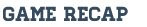 Friday's contest was a key point in the FML stripes division race.  Kearsley was (2-2) in the league and Holly sat at (3-1) entering the contest.  A win for the Hornets would mean a tie for second place, and a win for the Bronchos would mean sole posession.  The first few minutes of the game looked like it was going to be back and forth contest all night. Following a turnover on the Brochos first possession, Antoinne Smith hit a running floater in the lane to give the Hornets the lead 2-0.  The insuing possession, Sr Mason Clark hit a deep (3), and that would give Holly the lead 3-2.  On the next trip for Holly, Sr Ashton DeHart stroked a (3), and then Bowen Moore scored in transition, and the lead was quickly 8-2.  Clark hit another triple and Kearsley called a time-out at 11-2.  The two teams traded baskets for the next few possessions.  Kearsley's Lucas Grouly scored on a jumper in the lane to make it 11-4, Holly's Clark drained another deep (3), followed by a D'aKari Neely (Kearsley) bucket made it 14-6 Holly, with just under 3:00 to play in the first.  Holly would go on a 9-0 run, aided by two more Clark 3's, to close the quarter at Holly 23, Kearsley 7. Holly outscored Kearsley 17-9 in the second.  Leading the way for the Bronchos was Jr Tony Simmons with (6) of his (12) points and (3) blocked shots in the quarter.  Holly held a 40-16 lead at the half. Holly's defense held serve in the thrid quarter, again holding the Kearsley offense to single digits, and winning the quarter 16-9.  The Bronchos' offense was triggered by Jr PG Kavion Smith in the third.  Smith scored (5) of his (10) points in the quarter, and finished the game with (5) assists and a steal.  In the fourth quarter, Holly's Jr guards Braylon Liddle & Dylan Chereson led the offense.  Liddle scored (7) of the teams (19) fourth quarter points and pulled down (2) rebounds, while Chereson scored (4) of his (7) points in the same quarter.  Sophomore Mitchell Clark added to the efforts with (3) points and (2) rebounds of his own, and Sophomore Xander Jacobsen also had (2) points and (5) rebounds.  Player of the Game - Sr Mason Clark - 19pts, 10 Steals, 5 REB, 3 AST & 0 fouls FINAL - Holly 75, Kearsley 37SCORINGHOLLY - Clark (19), Simmons (12), Smith (10), Chereson (7), Liddle (7), Lewis (6), DeHart (5), Price (3), Willis (2), Jacobsen (2), Moore (2)KEARSLEY - Smith (7), James (6), Grouly (5), Brandt (4), Neely (4), Clement (3), Sairo (3), Caldwell (2)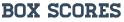 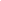 